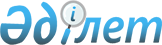 Қорғалжын ауданының аумағында сайлау учаскелерін құру туралы
					
			Күшін жойған
			
			
		
					Ақмола облысы Қорғалжын ауданы әкімінің 2014 жылғы 19 наурыздағы № 02 шешімі. Ақмола облысының Әділет департаментінде 2014 жылғы 21 сәуірде № 4117 болып тіркелді. Күші жойылды - Ақмола облысы Қорғалжын ауданы әкімінің 2017 жылғы 13 қарашадағы № 9 шешімімен
      Ескерту. Күші жойылды - Ақмола облысы Қорғалжын ауданы әкімінің 13.11.2017 № 9 (ресми жарияланған күнінен бастап қолданысқа енгізіледі) шешімімен.

      РҚАО ескертпесі.

      Құжаттың мәтінінде түпнұсқаның пунктуациясы мен орфографиясы сақталған.
      "Қазақстан Республикасындағы сайлау туралы" Қазақстан Республикасының 1995 жылғы 28 қыркүйектегі Конституциялық заңының 23 бабына, "Қазақстан Республикасындағы жергілікті мемлекеттік басқару және өзін-өзі басқару туралы" Қазақстан Республикасының 2001 жылғы 23 қаңтардағы заңының 33-бабына сәйкес Қорғалжын ауданының әкімі ШЕШІМ ЕТТІ:
      1. Қосымшаға сәйкес Қорғалжын ауданының аумағында сайлау учаскелері құрылсын.
      2. Осы шешімнің орындалуын бақылау Қорғалжын ауданы әкімінің аппарат басшысы Г.К.Сыздыковаға жүктелсін.
      3. Осы шешім Ақмола облысының Әділет департаментінде мемлекеттік тіркеуден өткен күнінен бастап күшіне енеді және ресми жарияланған күнінен бастап қолданысқа енгізіледі.
      КЕЛІСІЛДІ Қорғалжын ауданы аумағындағы сайлау учаскелері
      Ескерту. Қосымша жаңа редакцияда - Ақмола облысы Қорғалжын ауданы әкімінің 17.02.2017 № 2 (ресми жарияланған күнінен бастап қолданысқа енгізіледі) шешімімен. № 582 сайлау учаскесі
      Шекарасы: Өркендеу ауылы. № 583сайлау учаскесі
      Шекарасы: Жұмай ауылы. № 584 сайлау учаскесі
      Шекарасы: Арықты ауылы, Құлтай ауылы. № 585 сайлау учаскесі
      Шекарасы: Садырбай ауылы. № 587 сайлау учаскесі
      Шекарасы: Сулыкөл ауылы. № 588 сайлау учаскесі
      Шекарасы: Жантеке ауылы, Жамбыл Жабаев, Кенжебек Күмісбеков көшелері. № 589 сайлау учаскесі
      Шекарасы: Қарғалы ауылы. № 590 сайлау учаскесі
      Шекарасы: Ұялы ауылы. № 591 сайлау учаскесі
      Шекарасы: Кеңбидайық ауылы, Екпінді ауылы. № 593 сайлау учаскесі
      Шекарасы: Майшұқыр ауылы, Құмкөл ауылы. № 595 сайлау учаскесі
      Шекарасы: Қорғалжын ауылы, көшелер:
      Сәкен Сейфуллин 4, 4/1, 4/2;
      Шохмет Әубәкіров 1, 2, 3, 4, 5, 6, 7, 8, 9, 10, 12, 15, 16/1, 16/2, 17, 19, 20, 22, 23/1, 24, 25, 25/1, 26, 27, 28/1, 28/2, 29, 30/1, 30/2, 32/1, 32/2, 34/1, 34/2, 36/1, 36/2, 38, 40, 42/1, 42/2, 44, 46, 48, 50, 52, 54, 56, 58;
      Жамбыл Жабаев 2, 3, 4, 5, 6, 7/1, 9, 10/2, 11, 15, 16, 19, 21, 22, 23/1, 23/2, 24, 29; Абай Құнанбаев 33, 33/1, 35, 35/1, 36, 38, 40, 41, 42, 42/1, 42/2, 44, 44/1, 46, 50/1, 50/2, 52/1, 52/2, 56, 58, 59, 60, 60/1, 60/2, 61, 62/1, 62/2, 62/3, 64, 65, 66/1, 67, 67/1, 71, 71/1, 71/2, 72, 73, 75, 75/1, 77, 83, 85, 87;
      Хайретдин Болғанбаев 1, 8/1, 13, 15, 19, 21, 21/1, 21/2, 23, 23/1, 25, 26, 27, 27/1, 27/2, 28, 28/1, 28/2, 29/1, 29/2, 30/1, 30/2, 32, 36, 36/1, 36/3, 37/1, 38, 39, 39/1, 40/1, 40/2, 41, 42/1, 43, 43/1, 45, 47/1, 47/2, 49/1, 49/2, 50, 51/1, 51/2, 52, 53/1, 53/2; Кенжебек Күмісбеков 1, 2, 6, 7, 7/1, 7/2, 9, 10/1, 15, 19, 20/1, 20/2, 21, 22/1, 22/2, 23, 25, 27, 35, 39, 40, 40/1, 42, 43, 44/1, 46, 48, 50, 52, 53, 54, 55, 56, 58, 59, 60, 60/1, 61, 62, 63, 65, 65/1, 66, 67, 67/1, 68, 69, 69/1, 69/2, 70, 71, 72, 73, 77. № 596 сайлау учаскесі
      Шекарасы: Қорғалжын ауылы, көшелер:
      Тұрар Рысқұлов 2, 3, 4, 5, 6, 6/1, 7, 8, 9, 12, 12/1;
      Әлия Молдағұлова 2, 6, 7, 9, 12, 13, 16, 20;
      Тоқтар Әубәкіров 13, 25, 29, 33, 44/1, 44/2;
      Абай Құнанбаев 22/1, 22/6, 24, 27, 28, 29, 29/1, 29/2, 35, 35/1, 36, 41/5, 41/13, 41/14, 41/15, 41/16, 65/2;
      Хайретдин Болғанбаев 2, 8/1-1, 8/1-2, 8/1-3, 8/1-4, 8/1-5, 8/1-6, 8/1-8, 8/1-9, 8/1-10, 8/1-13, 8/1-14, 8/1-15, 8/1-16, 10/1, 10/2, 10/4, 12/1-5, 12/1-7, 12/1-8, 12/1-13, 12/5, 12/6, 12/7;
      Мәлік Ғабдуллин 1, 2, 3/1, 3/2, 5/1, 5/2, 6, 7/1, 7/2, 8, 10;
      Әліби Жангелдин 2/1, 2/2, 3, 5, 6, 7, 8, 11/1, 11/2, 13/1, 13/2;
      Ерік Дүйсенбаев 1, 2, 3, 4, 5, 6, 7, 8, 8а, 9, 11, 18;
      Мадин Рахымжан 1/1, 1/2, 1/3, 1/4, 1/5, 1/8, 1/10, 1/11, 1/14, 1/15, 1/16, 15, 20/1, 22/1, 23, 24, 27, 28/1, 30, 33, 34, 37, 42, 42/1, 46, 50, 54, 56, 56/1, 58, 60;
      Әділхан Шабатов 1, 3, 4, 5, 7, 8, 9/1, 9а, 11, 12, 13, 15/1, 15/3, 15/4, 16, 17/1, 17/2, 17/3, 18, 22, 23/1, 23/2, 25/1, 25/2, 25/3, 25/4, 26, 27, 29, 30, 31;
      Дәурен Рысбаев 2, 4, 8, 10, 10/1, 14, 16, 16/1, 16/2, 30/1, 30/2;
      Сәкен Сейфуллин 8, 11.
      Бұрылыстар:
      Әлия Молдағұлова 1, 3, 4, 5;
      Әділхан Шабатов 9;
      РСУ.
      Біртабан ауылы. № 597 сайлау учаскесі
      Шекарасы: Қорғалжын ауылы, көшелер:
      Гагарин 1, 2, 4, 5/1, 5/2, 6, 7, 8, 10, 11, 12, 18, 14, 20, 22, 24, 25, 26, 27, 28, 30, 31, 32, 33, 34, 35, 36, 38, 40, 42, 44/2, 44/1, 46/2, 48/1, 48/2, 49, 50/1, 50/2, 52;
      Талғат Бигельдинов 1, 2/1, 2/2, 6/1, 6/2, 8, 10, 11, 12, 13, 14, 16, 18, 20, 21, 22, 23, 24, 25, 26, 27, 28;
      Киров 3, 3/1, 4, 6, 7, 9, 10, 11, 13, 14, 15, 17/1, 19, 31, 33;
      Әлия Молдағұлова 21, 24/1, 24/2, 25, 26/1, 26/2, 28/1, 28/2, 29/1, 29/2, 30/1, 30/2, 32/1, 32/2, 34/1, 34/2, 36/1, 36/2, 37/1, 37/3, 38/1, 38/2, 38/3, 38/4, 38/5, 38/6, 39/1, 39/2, 40/1, 40/2, 41/1, 41/2, 42/1, 42/2, 43/1, 43/2, 44, 47/1, 47/2, 47/3, 48/2, 50/1, 50/2, 51/1, 51/2, 52/1, 52/2, 54/1, 54/2, 55/1, 55/2, 56/1, 56/2, 57/1, 57/2, 53/1, 53/2, 59/1, 59/2, 60/1, 60/2, 61, 62/1, 62/2, 63/1, 63/2, 64/1, 64/2, 65/1, 65/2, 66/1, 66/2, 67, 69/1, 69/2, 71;
      Ерік Дүйсенбаев 20/1, 22/1, 22/2, 29, 30, 33, 35, 38, 39, 40, 42, 43, 47, 49, 51, 52, 55, 55/1, 57;
      Карл Маркс 1/1, 1/2, 1/3, 1/4, 1/5, 2/1, 2/2, 2/3, 2/4, 2/5, 3, 4/1, 4/2, 5/1, 5/2, 6, 8.
      Бұрылыстар:
      Ерік Дүйсенбаев 4, 5, 7, 8, 9, 11/1. 
      Поселок Строителей 1, 2/1, 2/2, 5/1, 5/2, 6/1, 6/2, 7, 8/1, 8/2, 9, 10/1, 10/2, 11/1, 11/2, 12/1, 12/2, 14/1, 14/2, 16, 17, 26/1, 26/2, 28/1, 28/2.
      Отделение № 1 1, 2, 3. № 598 сайлау учаскесі
      Шекарасы: Қорғалжын ауылы, көшелер:
      Мадин Рахымжан 4/1, 4/2, 5, 7, 9, 6/1, 6/2, 8/1, 10, 12, 14;
      Мұхтар Әуезов 1, 2, 3, 4, 4/1, 5/2, 6, 7/1, 7/2, 8, 9/1, 10/1, 10/2, 12, 14/1, 14/2, 16/1, 16/2, 18, 20;
      Дәурен Рысбаев 3, 5, 7/1, 7/2, 9/1, 9/2, 11/1, 17, 19/1, 19/2, 21/1, 21/2, 21a/1, 21a/2, 23/1, 23/2;
      Шоқан Уәлиханов 1, 1/1, 1/2, 2, 2/1, 2/2, 3, 3/1, 3/2, 5, 5/1, 6, 8, 11, 11/2, 12/1, 12/2, 14, 15/1, 15/2, 17/1, 17/2;
      Нуринская 1, 3;
      Досымсеит Отарбеков 1/2, 2/1, 2/2, 5, 7, 7/1, 7/2, 8, 9, 10, 11, 14, 15, 16, 22, 24;
      Құлтума 3, 4, 4/1, 4/2, 5, 6, 6/1, 6/2, 8, 10/1, 10/2, 11, 12, 12/1, 12/2, 14, 15, 16, 18;
      Комсомольская 1/А, 1/Б, 3, 3/1, 3/2, 4, 5, 6, 6/1, 6/2, 7, 8, 9, 10, 11, 12, 13, 14, 15, 16, 17, 18, 19, 20, 22, 24;
      Кирпичная 3, 3/1, 3/2;
      Абай Құнанбаев 1, 1/1, 1/2, 3/1, 3/2, 4/1, 4/2, 5, 6, 7, 8, 10/1, 10/2, 11, 13, 16, 17, 19, 21, 23;
      Максим Горький 1/1, 1/2, 2/1, 2/2, 3, 4/1, 4/2, 5, 6, 7, 8/1, 8/2, 9, 13/2, 15/1, 16/1, 16/2, 17, 18, 19/1, 20/1, 20/2, 21/1, 21/2, 22/1, 22/2, 23/1, 23/2, 24/1, 24/2, 26/1, 26/2, 27, 27/1, 28, 28/1, 28/2, 29/1, 29/2, 30, 31/2, 32/1, 32/2, 36, 42/2, 46, 48/2, 50, 51, 52, 53;
      Кенжебек Күмісбеков 3, 6, 8/1, 10/1, 10/2, 12;
      Сәкен Сейфуллин 1, 3, 4, 5, 7, 9, 9/1, 11, 11б, 13, 15, 15/1, 17. № 599 сайлау учаскесі
      Шекарасы: Абай ауылы. № 600 сайлау учаскесі
      Шекарасы: Шалқар ауылы, Алмас ауылы. № 602 сайлау учаскесі
      Шекарасы: Үшсарт ауылы. № 603 сайлау учаскесі
      Шекарасы: Сабынды ауылы, Абай Құнанбаев, Тұяқ Камелов, Төлен Жұмабайұлы, Әнуарбек Үсенұлы, Карл Маркс, Юрий Гагарин, Гоголь, Керімжан Кошмағанбет, Первомайская көшелері. № 604 сайлау учаскесі
      Шекарасы: Қараегін ауылы. № 605 сайлау учаскесі
      Шекарасы: Қорғалжын ауылы, көшелер: Бірлік, Мағжан Жұмабаев 1, 3, 5, 4, 7, 10, 11, 12, 14, 15, 16, 17, 18, 20, 22, 23, 24, 25, 28, 29, 31, 35.  № 606 сайлау учаскесі
      Шекарасы: Сабынды ауылы, Қалқабек Шымырұлы шағын ауданы, Водопроводная көшесі, Алғабас ауылы. № 607 сайлау учаскесі
      Шекарасы: Жантеке ауылы, Жакен Шаяхметов, Сакен Сейфуллин көшелері.
					© 2012. Қазақстан Республикасы Әділет министрлігінің «Қазақстан Республикасының Заңнама және құқықтық ақпарат институты» ШЖҚ РМК
				
Қ.Рыскелдінов

      Қорғалжын аудандық
аумақтық сайлау
комиссиясының төрайымы

Г.Сыздыкова
Қорғалжын ауданы әкімінің
2014 жылғы 19 наурыздағы
№ 02 шешіміне
қосымша